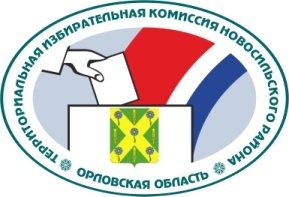 ОРЛОВСКАЯ ОБЛАСТЬТЕРРИТОРИАЛЬНАЯ ИЗБИРАТЕЛЬНАЯ КОМИССИЯНОВОСИЛЬСКОГО РАЙОНАРЕШЕНИЕ            18 июня 2019 года                                                                     4/9г. Новосиль      О назначении ответственного  за обеспечение  реализации          избирательных прав граждан Российской Федерации,             являющихся инвалидами, при проведении выборовв единый день голосования 8 сентября 2019 года В соответствии с пунктом 10 статьи 23, пунктом 3 статьи 45, пунктами 71, 12 статьи 61, пунктом 21 статьи 63 Федерального закона от 12 июня 2002 года № 67-ФЗ «Об основных гарантиях избирательных прав и права на участие в референдуме граждан Российской Федерации», статьями 28, 29, частью 1 статьи 59, частями 10, 16 статьи 78, частью 3 статьи 79 Федерального закона от 22 февраля 2014 года № 20-ФЗ «О выборах депутатов Государственной Думы Федерального Собрания Российской Федерации», во исполнение пункта 3.1 постановления Центральной избирательной комиссии Российской Федерации от 20 июня 2018 года № 164/1338-7 «О Рекомендациях по обеспечению избирательных прав граждан Российской Федерации, являющихся инвалидами, при проведении выборов в Российской Федерации», в целях обеспечения реализации избирательных прав граждан Российской Федерации, являющихся инвалидами, при подготовке и проведении выборов в единый день голосования 8 сентября 2019 года территориальная избирательная комиссия Новосильского района РЕШ И Л А:1. Назначить  ответственным за обеспечение реализации избирательных прав граждан Российской Федерации, являющихся инвалидами, при проведении выборов в единый день голосования 8 сентября 2019 года – секретаря  территориальной избирательной комиссии Новосильского  района с правом решающего голоса Салькову Марину Михайловну.2.  Контроль за исполнением настоящего решения возложить на председателя территориальной избирательной комиссии Новосильского района Е.А. Дьячкову.                     Председательтерриториальной избирательной комиссии                Новосильского района					Е.А. Дьячкова                        Секретарьтерриториальной избирательной комиссии                Новосильского района					М.М. Салькова